Reste avec moi, SeigneurReste avec moi, Seigneur, car il est nécessaire de T'avoir présent pour ne pas T'oublier. Tu sais avec quelle facilité je T'abandonne.Reste avec moi, Seigneur, parce que je suis faible et que j'ai besoin de ta force pour ne pas tomber si souvent.Reste avec moi, Seigneur, parce que Tu es ma vie et que sans Toi, je suis sans ferveur.Reste avec moi Seigneur, parce que Tu es ma lumière et que sans Toi, je suis dans les ténèbres.Reste avec moi, Seigneur, pour me montrer Ta volonté.Reste avec moi, Seigneur, pour que j'entende Ta voix et que je Te suive.Reste avec moi, Seigneur, parce que je désire T'aimer beaucoup et être toujours en ta compagnie.Reste avec moi, Seigneur, si Tu veux que je sois fidèle.Reste avec moi, Jésus, parce que si pauvre que soit mon âme, elle désire être pour toi un lieu de consolation, un nid d'amour.Reste avec moi, Jésus, parce qu'il se fait tard et que le jour décline... c'est-à-dire que la vie passe, la mort, le jugement, l'éternité approchent.Je crains les ténèbres, les tentations, les sécheresses, les croix, les peines, et combien j'ai besoin de Toi, Jésus, pour cette nuit d'exil.Reste avec moi, Jésus, parce que dans cette nuit de la vie et des dangers j'ai besoin de Toi.Fais que je Te reconnaisse comme tes disciples à la fraction du pain, c'est-à-dire que la communion eucharistique soit la lumière qui dissipe les ténèbres, la force qui me soutienne et l'unique joie de mon cœur.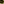 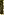 Reste avec moi, Seigneur, parce qu'à l'heure de la mort, je veux rester uni à Toi, sinon par la communion, du moins par la grâce et l'amour. Reste avec moi Jésus.Je ne te demande pas les consolations divines parce que je ne les mérite pas, mais le don de Ta présence, oh oui !  je Te le demande.Reste avec moi, Seigneur.C'est Toi seul que je cherche, Ton amour, Ta grâce, Ta volonté, Ton cœur, Ton esprit parce que je T'aime et ne Te demande pas d'autre récompense que de T'aimer davantage, d'un amour ferme, pratique, T'aimer de tout mon cœur sur la terre pour continuer à T'aimer parfaitement pendant l'éternité.Bienheureux Padre Pio